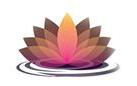 Ala Carte MenuDysport (150 units)$475Botox (50 units)$500Juvederm Ultra Plus$450 ($80 off)Juvederm Ultra (to Define Lips) $550 ($50 off)Juvederm Volbella (for Longer Lasting Lips)$600 ($100 off)Restylane Lyft$650 ($50 off)Juvederm Voluma$750 ($50 off)